BCH ĐOÀN TP. HỒ CHÍ MINH			      ĐOÀN TNCS HỒ CHÍ MINH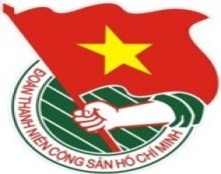 	***		TUẦN LỄ	          TP. Hồ Chí Minh, ngày 07 tháng 7 năm 2017	28/2017LỊCH LÀM VIỆC CỦA BAN THƯỜNG VỤ THÀNH ĐOÀN(Từ 10-7-2017 đến 16-7-2017)----------Trọng tâm: Hội nghị học tập, quán triệt và triển khai Nghị quyết Hội nghị lần 5 Ban Chấp hành Trung ương Đảng khóa XIILễ ra quân Chiến dịch tình nguyện Mùa hè xanh lần thứ 24 năm 2017Hội nghị Tổng kết Chương trình 03/CT-ĐTN ngày 02/7/2013 của Ban Thường vụ Thành Đoàn về việc tiếp tục tăng cường tổ chức các hoạt động và xây dựng tổ chức Đoàn – Hội trong các doanh nghiệp ngoài khu vực nhà nước và đơn vị sự nghiệp ngoài công lập tại TP. Hồ Chí Minh giai đoạn 2013 – 2017* Lịch làm việc thay thư mời trong nội bộ cơ quan Thành Đoàn.Lưu ý: Các đơn vị có thể download lịch công tác tuần tại website Thành Đoàn  (www.thanhdoan.hochiminhcity.gov.vn) vào sáng thứ 7 hàng tuần.	TL. BAN THƯỜNG VỤ THÀNH ĐOÀN	CHÁNH VĂN PHÒNG	(đã ký)		Trần Thu HàNGÀYGIỜNỘI DUNG - THÀNH PHẦNĐỊA ĐIỂMTHỨ HAI10-709g30  Họp giao ban Thường trực - Văn phòng (TP:Thường trực, lãnh đạo Văn phòng)P.B2THỨ HAI10-709g30  Giao ban Báo Tuổi Trẻ (TP: đ/c T.Phương)BáoTuổi TrẻTHỨ HAI10-714g00✪Làm việc liên tịch Đại hội Đoàn TNCS Hồ Chí Minh Quận Tân Phú nhiệm kỳ 2017 – 2022 (TP: đ/c H. Sơn, Ban Tổ chức, Ban Kiểm tra, Ban MT-ANQP-ĐBDC)Quận ủy Tân PhúTHỨ HAI10-714g00Hội nghị sơ kết 6 tháng đầu năm Khối thi đua số 19 (TP: đ/c K. Hưng, T.Đạt, T.Trung, H. Hải)224 Điện Biên PhủTHỨ HAI10-716g00Làm việc với BCH Công đoàn CSTV Khối Phong trào (TP: Đ/c Liễu, Hải, BCH Công đoàn CSTV Khối PT)P.A9THỨ HAI10-716g30Họp Ban Tổ chức các hoạt động kỷ niệm 70 năm Ngày Thương binh – Liệt sĩ (TP: đ/c H. Sơn, K. Hưng, T. Quang, T. Phương, P. Thảo, TTCTXH, thành phần theo KH số 392)P. B2THỨ HAI10-717g00Họp Đảng ủy bộ phận Khối Phong trào (TP: Đ/c Liễu, T.Hải, Thạch, M. Thảo, T. Nghĩa)P.A9THỨ ba11-707g30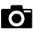 Hội nghị học tập, quán triệt và triển khai Nghị quyết Hội nghị lần 5 Ban Chấp hành Trung ương Đảng khóa XII (TP: BCH Thành Đoàn, BTK HLHTN VN TP, BTK HSV VN TP và Hội đồng Đội Thành phố; TT cấp ủy Chi bộ, Đảng bộ BP trực thuộc Đảng bộ Cơ quan; BCH Đảng bộ Cơ quan, BCH Công đoàn CS cơ quan , BCH Đoàn cơ quan; tập thể lãnh đạo các đơn vị sự nghiệp, doanh nghiệp trực thuộc Thành Đoàn; Đảng viên Đảng bộ Cơ quan Thành Đoàn; Chủ tịch Công đoàn, Bí thư Đoàn các đơn vị sự nghiệp, doanh nghiệp trực thuộc Thành Đoàn; CB cơ quan chuyên trách Thành Đoàn; Tập thể Ban BTV các Quận – huyện Đoàn và tương đương, Đoàn cơ sở trực thuộc Thành Đoàn)HT NVHTN08g00Dự buổi làm việc với Đoàn Kiểm tra của Đảng ủy Công an Trung ương về thực hiện Chỉ thị số 09-CT/TW ngày 01/12/2011 của Ban Bí thư Trung ương Đảng khóa XI về tăng cường sự lãnh đạo của Đảng đối với phong trào toàn dân bảo vệ an ninh Tổ quốc trong tình hình mới (TP: đ/c H. Sơn)56 Trương Định, Q.3THỨ ba11-708g30Học kỳ Khoa học hè buổi 7 (TP: đ/c K.Thành, TT PTKHCN Trẻ)HT TT PTKHCN Trẻ(TIẾP THEO)14g00Họp Ban Thường vụ Thành Đoàn (TP:đ/c H. Sơn, BTV Thành Đoàn) P.B2(TIẾP THEO)16g00  Tập huấn lực lượng tình nguyện viên Liên hoan “Búp sen hồng” lần thứ XXIII - 2017 (TP: đ/c K. Vân)HT(TIẾP THEO)16g00Họp Ban Chỉ đạo hoạt động hè và các chương trình, chiến dịch tình nguyện hè năm 2017 (TP: đ/c H. Sơn, Q. Sơn, Liễu, T. Quang, K.Hưng, T.Phương, T.Hải, K.Vân, P.Thảo, T.Hà, Thường trực BTC-BCH các chương trình, chiến dịch, tổ trưởng và tổ phó các tổ hoạt động theo TB 3058)P.B217g00Thường trực Thành Đoàn làm việc với Tổ Kinh tế - Dự án (TP: đ/c H. Sơn, Thắng, Tổ KT-DA)P.B2THỨ Tư12-708g00Dự chương trình Lễ giỗ Côn Đảo lần 6, năm 2017 – 02 ngày (TP: đ/c H. Sơn)Côn ĐảoTHỨ Tư12-708g00Dự buổi khảo sát của Ban Văn hóa -  Xã hội Hội đồng nhân dân Thành phố về tình hình thực hiện chính sách pháp luật đối với người có công với cách mạng – cả ngày (TP: đ/c P. Thảo)Q. 9, Thủ ĐứcTHỨ Tư12-714g00Tiếp đoàn khảo sát của UBND Thành phố về hiện trạng hoạt động của các cơ sở ươm tạo trên địa bàn Thành phố Hồ Chí Minh (TP: đ/c Thắng, H.Phi, Hằng, TTHTTNKN)P.A1,TT HTTNKNTHỨ Tư12-714g00Họp mặt đoàn đại biểu tham gia Chương trình giao lưu thiếu nhi TP. Hồ Chí Minh – Nước CHXNCN Việt Nam và Tỉnh Champasak – Nước CHDCND Lào (TP: đ/c Liễu, M.Thảo, Ban TN, NTN TP, đại biểu tham gia chương trình)P.C6THỨ NĂM13-706g00Dự Lễ dâng hương, dâng hoa Chủ tịch Hồ Chí Minh và khai mạc Trại hè “Học kỳ hồng” dành cho con cán bộ công nhân viên, người lao động năm 2017 (TP: đ/c Liễu, D.N.Tuấn, Ban Thiếu nhi)NTN TPTHỨ NĂM13-708g30  Học kỳ Khoa học hè buổi 8 (TP: đ/c K.Thành, TT PTKHCN Trẻ)HT TT PTKHCN TrẻTHỨ NĂM13-709g00    ✪Làm việc với Công viên Văn hóa Đầm Sen về chương trình Liên hoan “Búp sen hồng” và Ngày hội của những người tình nguyện năm 2017 (TP: đ/c K.Hưng, T.Quang, T.Phương, T.Hà, T.Nguyên, T.Đạt, H.Minh, T.Nghĩa, Thạch, X.Thanh, H.Phúc, X.Dũng, K. Chi cán bộ trong nhóm Tổ chức Ngày hội của những người tình nguyện theo TB số 3058)CV Văn hóa Đầm SenTHỨ NĂM13-714g00  Hội nghị thông tin với cấp ủy về công tác Đoàn và phong trào thanh niên công nhân thành phố trong 6 tháng đầu năm 2017 (TP: đ/c H. Sơn, Thắng, Q. Sơn, Liễu, lãnh đạo các Ban VP, theo TM)HTTHỨ NĂM13-714g00Dự buổi khảo sát của Ban Văn hóa -  Xã hội Hội đồng nhân dân Thành phố về tình hình thực hiện chính sách pháp luật đối với người có công với cách mạng (TP: đ/c P. Thảo)H. Bình ChánhTHỨ NĂM13-715g00  Họp cán bộ Thành Đoàn phụ trách chương trình giao lưu tại 10 điểm trong Liên hoan “Búp sen hồng” thứ XXIII – năm 2017 (TP: đ/c K.Vân, cán bộ theo phân công)P.B2THỨ NĂM13-716g30Họp kiểm tra công tác tổ chức Liên hoan “Búp sen hồng” lần thứ XXIII – năm 2017 (TP: đ/c H. Sơn, Liễu, K.Hưng, K.Vân, T.Phương, BGĐ Nhà Thiếu nhi TP, cán bộ Thành Đoàn theo phân công)HTTHỨ SÁU14-706g00  Dự chương trình công tác xã hội, tặng quà, khám bệnh và phát thuốc miễn phí cho gia đình chính sách và người dân có hoàn cảnh khó khăn (TP: đ/c K.Thành, Đ.Sự, TT PTKHCN Trẻ)H.Cần Giuộc, Long AnTHỨ SÁU14-707g30✪Đại hội đại biểu Đoàn TNCS Hồ Chí Minh Huyện Bình Chánh nhiệm kỳ 2017 - 2022 (02 ngày) (TP: H. Sơn, K.Hưng, Ban TNTH, Ban MT-ANQP-ĐBDC, Ban Tổ chức, Ban Kiểm tra)Hội trường UBND Huyện Bình ChánhTHỨ SÁU14-707g30Sân chơi khoa học Vui - chương trình Trí thức khoa học trẻ tình nguyện (TP: K.Thành, TT PTKHCN Trẻ)H.Hóc MônTHỨ SÁU14-708g00Dự Hội thảo “Thực trạng và giải pháp Phòng chống bạo lực, xâm hại trẻ em” (TP: Liễu, Ban TN)Nhà khách Quốc hộiTHỨ SÁU14-708g00  Lễ ra quân chiến dịch tình nguyện Mùa hè xanh trường Đại học Công nghệ TP. Hồ Chí Minh (TP: Đ/c Đ.Thắng, T. Hải, Ban TNTH)Trường ĐH Công nghệTHỨ SÁU14-708g30  Lễ khai mạc Hội thi trực tuyến “Tự hào Sử Việt” lần IV năm 2017 (TP: Q. Sơn, T. Phương, BTV Thành Đoàn, BTC Hội thi, đại diện BTV các cơ sở Đoàn, thành phần theo thông báo 3109-TB/TĐTN-BTG)Hội trường lầu 4 – Báo Tuổi trẻTHỨ SÁU14-708g30Dự buổi khảo sát của Ban Văn hóa -  Xã hội Hội đồng nhân dân Thành phố về tình hình thực hiện chính sách pháp luật đối với người có công với cách mạng (TP: đ/c P. Thảo)H. Củ ChiTHỨ SÁU14-709g00Dự Chương trình buffet nghĩa tình Thanh niên xung phong, gây quỹ hỗ trợ hội viên Hội Cựu Thanh niên xung phong có hoàn cảnh khó khăn (TP: đ/c P. Thảo)Cung văn hóa lao độngTHỨ SÁU14-715g30Sân chơi cuối tuần quý II/2017 (TP: Đ/c Liễu, Nghĩa, cán bộ cơ quan Thành Đoàn)Sân Thành ĐoànTHỨ SÁU14-716g00✪  Tổng duyệt Lễ ra quân chiến dịch tình nguyện Mùa hè xanh lần thứ 24 năm 2017 (TP: Đ/c H. Sơn, Thắng, Q. Sơn, Liễu, BTV Thành Đoàn, Ban chỉ huy chiến dịch cấp Thành, 24 chỉ huy trưởng chiến dịch cấp Quận - Huyện, cán bộ Thành Đoàn theo phân công)CV Quảng trường Khánh Hội, Q.4THỨ BẢY15-707g30  Sân chơi khoa học Vui - chương trình Trí thức khoa học trẻ tình nguyện (TP: đ/c K.Thành, TT PTKHCN Trẻ)Q.Bình ThạnhTHỨ BẢY15-708g00Dự Đại hội đại biểu Đoàn TNCS Hồ Chí Minh Khối Bộ Xây dựng lần thứ VII, nhiệm kỳ 2017 – 2020 (TP: Đ/c Liễu, K. Thành, Ban Thiếu nhi, TT PTKHCN Trẻ, Ban TC, Ban KT, Ban CNLĐ)Cơ sở08g30  Hội nghị Tổng kết Chương trình 03/CT-ĐTN ngày 02/7/2013 của Ban Thường vụ Thành Đoàn về việc tiếp tục tăng cường tổ chức các hoạt động và xây dựng tổ chức Đoàn – Hội trong các doanh nghiệp ngoài khu vực nhà nước và đơn vị sự nghiệp ngoài công lập tại TP. Hồ Chí Minh giai đoạn 2013 – 2017 (TP:Đ/c H. Sơn, Đ.Thắng, Q.Sơn, Liễu, BTV Thành Đoàn, lãnh đạo các Ban VP, cơ sở Đoàn theo TM)HT14g00Dự Lễ ra quân Chiến dịch tình nguyện Mùa hè xanh năm 2017 của Trường ĐH Khoa học Xã hội và Nhân văn (TP: đ/c Thắng)Cơ sởTHỨ BẢY15-7(TIẾP THEO)14g00✪  Dự hoạt động tình nguyện Kỳ nghỉ hồng của cụm Dịch vụ khu vực Công nhân lao động (TP: Đ/c Quang, Ban CNLĐ)Tỉnh Bến TreTHỨ BẢY15-7(TIẾP THEO)18g00Tổng duyệt chương trình Lễ khai mạc Liên hoan Búp Sen Hồng các Nhà Thiếu nhi, Trung tâm hoạt động Thanh thiếu nhi các Tỉnh, Thành khu vực phía Nam lần thứ XXIII – Năm 2017 (TP: Đ/c H. Sơn, Thắng, Q. Sơn, Liễu, Thành viên BTC theo thông báo phân công)Nhà hát 
Hòa BìnhCHỦ NHẬT16-707g00✪ Lễ ra quân Chiến dịch tình nguyện Mùa hè xanh lần thứ 24 năm 2017 (TP: đ/c H. Sơn, Thắng, Q. Sơn, Liễu, BTV Thành Đoàn, Ban Chỉ huy chiến dịch cấp Thành, BTK Hội LHTN 24 Quận - Huyện, BTK Hội Sinh viên các trường ĐH-CĐ, chiến sỹ tình nguyện theo Thông báo)CV Quảng trường Khánh Hội, Q.4CHỦ NHẬT16-708g00✪ Ngày hoạt động cao điểm “Chiến sĩ tình nguyện chung tay xây dựng nếp sống văn minh đô thị, bảo vệ môi trường, ứng phó với biến đổi khí hậu” và Ngày Chủ nhật xanh lần thứ 122 (TP: đ/c H. Sơn, Thắng, Q. Sơn, Liễu, BTV Thành Đoàn, Ban Chỉ huy chiến dịch cấp Thành, cán bộ Thành Đoàn phụ trách cơ sở)Cơ sởCHỦ NHẬT16-719g00  Lễ tổng kết Hành trình xe đạp - 2017 với chủ đề “Bình Phước - Nụ cười biên giới” (TP: đ/c T.Phương)NVH TN